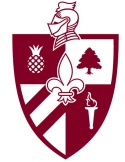 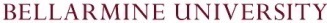 INTERNATIONAL SERVICESInternational Student Social Security Number RequestTo receive your Social Security Number, you need to:Secure employmentWait at least two weeks from the date on your I-94 card to applyObtain the Employment Verification Letter from Bellarmine International Services  (attached below)Fill out Section I of the Employment Verification LetterHave your employer complete Section II-IV and sign as Supervisor on the Employment Verification Letter Have the Document signed by HR and Finance, then come to International Services during regular business hours with Section I through IV completed. International Services will review and complete the form by signing and issuing a simple employment letter on Bellarmine Stationary After checking with International Services, go the the Social Security Administration Office at:601 West BroadwaySuite 101Louisville, KY 40202Hours: 	9 am to 4 pm Monday, Tuesday, Thursday, Friday	9 am to 12 noon Wednesday	Closed Saturday and SundayThe Social Security Administration requires the following items be presented to them in order to process your application:PassportForm I-94 with Travel HistoryForm 1-20Completed Employment Verification Letter  Letterhead Employment LetterCompleted Form SS5, download from www.socialsecurity.gov/forms/ss-5.pdfAdditional Information available at www.socialsecurity.gov/pubs/EN-05-10181.pdfFor on-campus employment, once you receive your Social Security Number in the mail, go to the Human Resources Office in Horrigan Hall, Room 213, so they can update your employment file.IMPORTANT: Your Social Security Number is valid for your lifetime. Keep it in a safe place and do not carry it around with you. In the United States, this is number is used for credit and identity checks. For that reason, you should be very cautious about giving this number out to anyone without a good reason. Clear instances when you will be required to provide your SSN would be to your new employer and when filing your tax return with the IRS. In other situations, it is not impolite to ask why your social security number is required and what protections will be used to keep it safe. For more information, see http://www.ssa.gov/pubs/EN-05-10064.pdfINTERNATIONAL SERVICESI. EMPLOYEE INFORMATION:Name:     	Last	First	MiddleAddress:   	Street	City	State	ZipHome Phone:	Cell:		Email:  _____________________________Employee Start Date:			Department/Unit:    	Title:		Grade:    	New Hire		Rehire		Student  	Replacement		or    New Position*		*Budget Account #:   	II. SALARY INFORMATION:         Pay Rate:		/hr	Hourly Employee	#Hours per week ______III. BELLARMINE OFFICE INFORMATION: Location:		Office Phone #: 	Building/Room #Fax #:			Office Voice Mail #:  	IV. SPECIAL INSTRUCTIONS/COMMENTS: (if applicable)  _____________________________________________________________________________________________________________________________________________________________________________________________________________________________________________________________